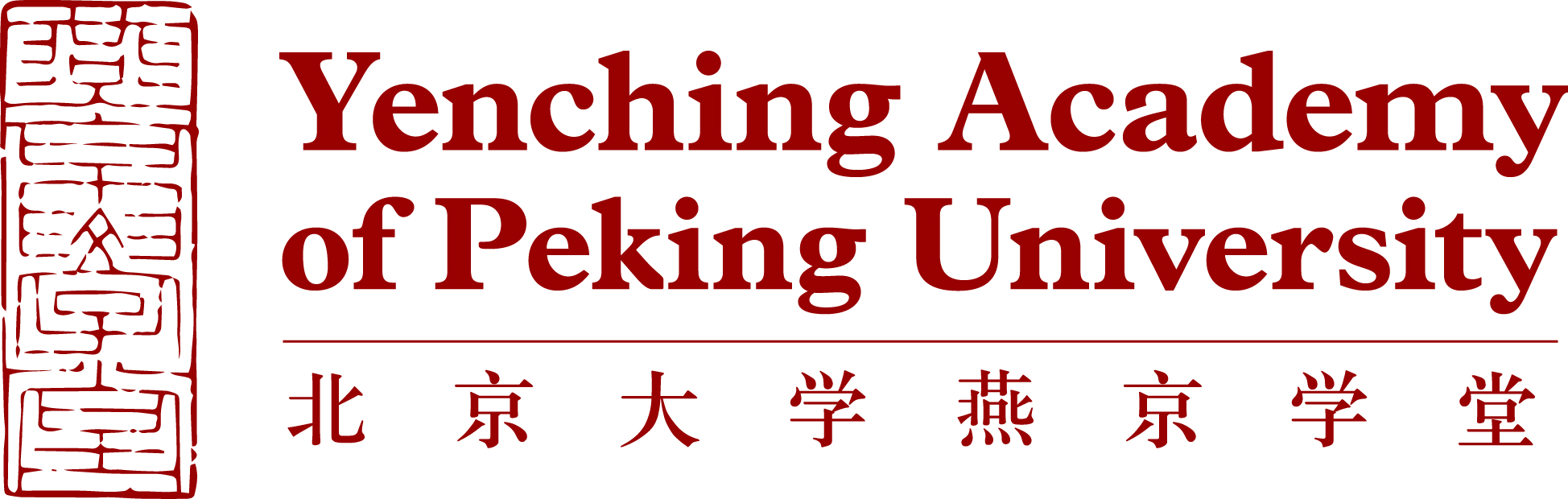 Biographical informationAcademic BackgroundStudy PlanPersonal Statement and Statement of Research InterestThe personal statement, not to exceed 750 words in English, should include a self-introduction and well-articulated explanation of how the candidate would make the most of the Yenching Academy program experience, as well as how it would benefit the candidate’s career. The Statement of Research Interest (maximum 1500 words, excluding citations) should include key research question(s), background to study and/or summary of literature, and study design that could reflect your academic training. Please note that you are not committed to making this proposed project your Master’s thesis topic. The Admissions Committee wants to judge how you formulate and write about academic topics.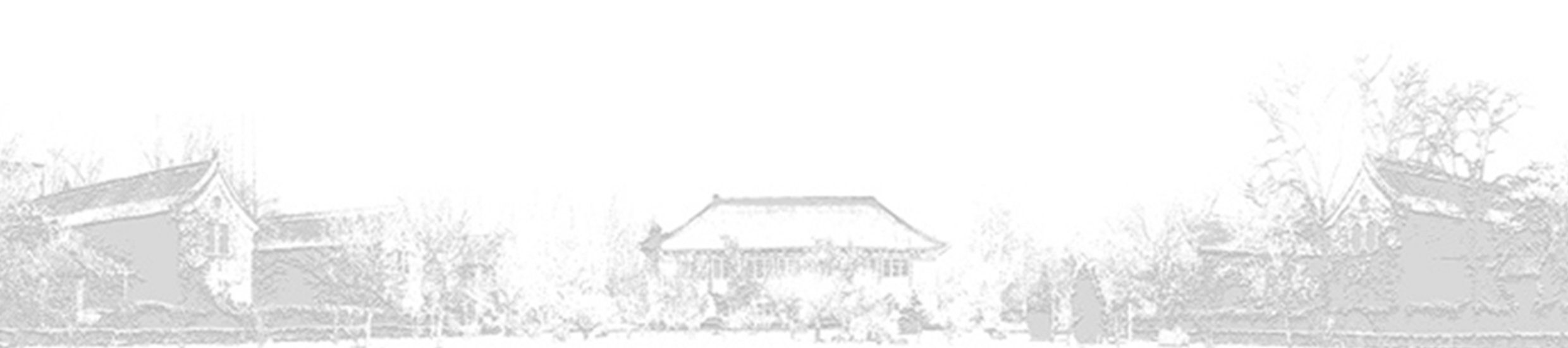 Nominees’ online application packages should include the following documents, in English: Personal statement (maximum 750 words); Statement of Research Interest (maximum 1500 words, excluding citations); Curriculum Vitae; official transcript(s); diploma(s) and/or certificate of enrollment; English proficiency score report. Two academic letters of recommendation should be provided by the Partner University to Yenching Academy via email (yca-partnerships@pku.edu.cn). Background InformationLast Name (as shown on passport)Last Name (as shown on passport)Background InformationFirst Name (as shown on passport)First Name (as shown on passport)Background InformationMiddle Name (as shown on passport)Middle Name (as shown on passport)Background InformationSexSexBackground InformationDate of Birth (dd/mm/yyyy)Date of Birth (dd/mm/yyyy)Background InformationCountry/Region of BirthCountry/Region of BirthBackground InformationCountry/Region of Citizenship(s)Country/Region of Citizenship(s)LanguageNative LanguageNative LanguageLanguageOther Languages (please specify level of fluency)Language 1LanguageOther Languages (please specify level of fluency)Language 2LanguageOther Languages (please specify level of fluency)Language 3Correspondence AddressCurrent Postal Address (where you currently reside)Current Postal Address (where you currently reside)Current Postal Address (where you currently reside)Correspondence AddressAddressAddressCorrespondence AddressCityCityCorrespondence AddressState/ProvinceState/ProvinceCorrespondence AddressZip/Postal CodeZip/Postal CodeCorrespondence AddressCountryCountryCorrespondence AddressPermanent Mailing Address (if different from current address)Permanent Mailing Address (if different from current address)Permanent Mailing Address (if different from current address)Correspondence AddressAddressAddressCorrespondence AddressCityCityCorrespondence AddressState/ProvinceState/ProvinceCorrespondence AddressZip/Postal CodeZip/Postal CodeCorrespondence AddressCountryCountryOther Contact InformationEmail Address (preferred)Email Address (preferred)Other Contact InformationSecondary Email Address Secondary Email Address Other Contact InformationSkype UsernameSkype UsernameOther Contact InformationPrimary Phone NumberPrimary Phone NumberOther Contact InformationSecondary Phone NumberSecondary Phone NumberAcademic BackgroundUniversityAcademic BackgroundLocation (city, state, country)Academic BackgroundSchool or DepartmentAcademic BackgroundMajorAcademic BackgroundSecond Major (if any)Academic BackgroundMinor (if any)Academic BackgroundMonth and Year of Graduation (or expected)Academic BackgroundDegreeAcademic BackgroundCurrent GPA (out of 4.0)If your university uses a different grading system, please indicate the grading scale used and your standing within this scale.Recommender 1 Peking University only accepts recommendation letters written by full professors or associate professors (or equivalent titles)NameRecommender 1 Peking University only accepts recommendation letters written by full professors or associate professors (or equivalent titles)InstitutionRecommender 1 Peking University only accepts recommendation letters written by full professors or associate professors (or equivalent titles)Job TitleRecommender 1 Peking University only accepts recommendation letters written by full professors or associate professors (or equivalent titles)Phone NumberRecommender 1 Peking University only accepts recommendation letters written by full professors or associate professors (or equivalent titles)University Email AddressRecommender 1 Peking University only accepts recommendation letters written by full professors or associate professors (or equivalent titles)Relationship with the ApplicantRecommender 2Peking University only accepts recommendation letters written by full professors or associate professors (or equivalent titles)NameRecommender 2Peking University only accepts recommendation letters written by full professors or associate professors (or equivalent titles)InstitutionRecommender 2Peking University only accepts recommendation letters written by full professors or associate professors (or equivalent titles)Job TitleRecommender 2Peking University only accepts recommendation letters written by full professors or associate professors (or equivalent titles)Phone NumberRecommender 2Peking University only accepts recommendation letters written by full professors or associate professors (or equivalent titles)University Email AddressRecommender 2Peking University only accepts recommendation letters written by full professors or associate professors (or equivalent titles)Relationship with the ApplicantItemDetailsDetailsDetailsDegreeName of DegreeMaster’s Program in China StudiesMaster’s Program in China StudiesDegreePreferred Research Area(Research Area determines the thesis topic and academic advisors, but it does not limit course selection options.)Please choose one of six concentrations you intend to apply for:○China Studies (Economics and Management) ○China Studies (History and Archaeology)
○China Studies (Law and Society)
○China Studies (Literature and Culture)
○China Studies (Philosophy and Religion)○China Studies (Politics and International Relations)Please choose one of six concentrations you intend to apply for:○China Studies (Economics and Management) ○China Studies (History and Archaeology)
○China Studies (Law and Society)
○China Studies (Literature and Culture)
○China Studies (Philosophy and Religion)○China Studies (Politics and International Relations)DegreeYear of EntrySeptember 2024September 2024Language Requirement(required for those whose first language is not English or have not attended an English-taught degree program)IELTS (Academic)Language Requirement(required for those whose first language is not English or have not attended an English-taught degree program)TOEFL (iBT)Language Requirement(required for those whose first language is not English or have not attended an English-taught degree program)Cambridge English Scale (Advanced)Language Requirement(required for those whose first language is not English or have not attended an English-taught degree program)• TOEFL and IELTS English proficiency tests must be taken after September 1, 2022. Currently, we do not accept TOEFL MyBest Scores, TOEFL iBT Home Edition, IELTS Indicator test, or IELTS Online.• TOEFL and IELTS English proficiency tests must be taken after September 1, 2022. Currently, we do not accept TOEFL MyBest Scores, TOEFL iBT Home Edition, IELTS Indicator test, or IELTS Online.• TOEFL and IELTS English proficiency tests must be taken after September 1, 2022. Currently, we do not accept TOEFL MyBest Scores, TOEFL iBT Home Edition, IELTS Indicator test, or IELTS Online.Chinese Language Level (optional)HSK Test Level and Score(s)HSK Test Level and Score(s)